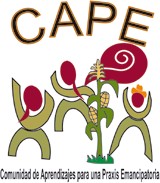 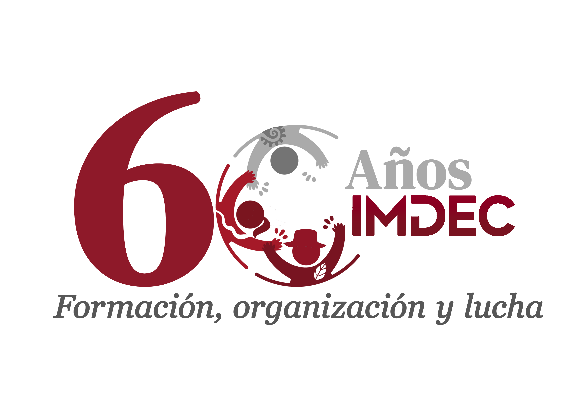 
Comunidad de Aprendizajes para una Praxis Emancipatoria 2024-Formación para el cuidado, la defensa y la regeneración de los territorios-Te invitamos a formar parte de la Comunidad de Aprendizajes para una Praxis Emancipatoria, la CAPE, ciclo 2024; un espacio de encuentro y diálogo para la construcción colectiva de conocimientos y nuevas prácticas sociopolíticas, más coherentes, fortalecidas y articuladas, en el contexto de emergencia civilizatoria que vivimos.En la CAPE partimos del reconocimiento y la celebración de la diversidad, para que el cuidado y  la  defensa de la vida con dignidad, y los territorios, no sean sólo un discurso sino una praxis cotidiana. Esta experiencia tiene cuatro ejes de trabajo: a)  Formación política y metodológica b)  Agroecología campesinac) Comunicación populard) Autocuidado y cuidado colectivoLa CAPE está dirigida a educadoras/es populares, activistas, promotoras/es, organizaciones sociales y comunitarias que trabajen: La defensa de la tierra y el territorio (en sus dimensiones cuerpo-tierra-memoria-comunidad), Soberanía alimentaria, agroecología, defensa de los bienes comunes naturales y el ejercicio de los Derechos Económicos, Sociales, Culturales y Ambientales (DESCA)Reconocer y visibilizar los múltiples sistemas de opresión-dominación en el momento   actual y con perspectiva histórica, y cómo nos atraviesan.Abonar a la recuperación de la memoria histórica de las luchas y los pueblos, recreando las formas de construir conocimientos y prácticas para el cuidado, defensa y regeneración de los territorios.Promover la construcción de estrategias desde la defensa de la tierra y los territorios, la agroecología, la formación del sujeto sociopolítico, la comunicación popular y el autocuidado y cuidado colectivo.Fechas:Módulo 1: 29 de abril al 2 de mayoMódulo 2: 24 al 27 de junioMódulo 3: 19 al 22 de agostoMódulo 4: 30 de septiembre al 4 de octubre	**La CAPE es un ciclo integral, formativo y de siembra, por lo que es importante la participación en el proceso completo.Inscripción $1200. Costo por módulo 3,300. Precio neto (Incluye materiales, alimentos y alojamiento).*Con posibilidad de beca y trueque.Fecha límite 11 de abril de 2024formacion.imdec@gmail.com